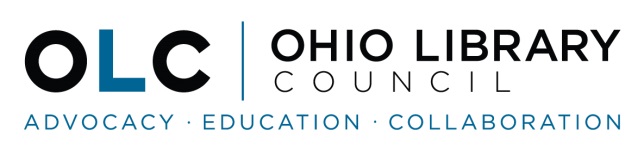 WebinarThings to consider BEFORE submitting a webinar:Is topic suitable for a webinar? i.e., focused in scope, dealing with single subjectGenerally there is a single presenter (two co-presenters max)Can the topic be covered in 60 minutes? (90 minutes max in rare cases dealing with detailed topics)Are there valuable, strong resources to share? (presentation material, examples, media, best practices, etc.)Things to consider BEFORE selecting a presenter for a webinar:Are they knowledgeable about the topic?Do they have experience presenting webinars?Are they comfortable being on camera? And willing to be recorded?Will the presenter broadcast from OLC office or locally? Will the presenter charge a fee for presentation? or request reimbursement for travel expenses (if applicable)?Webinar Program Submission FormProgram Title/Topic: Program Description/Summary:Learning Objectives:Intended Audience:Presenter
Name: 
Library/Organization:      			                               	Title:       
                    
Email:                                                       				Phone: Submitter 
Name:Library/Organization:                                     				Title:
Email:                                                           				Phone: Unit Sponsor (division or committee name): 